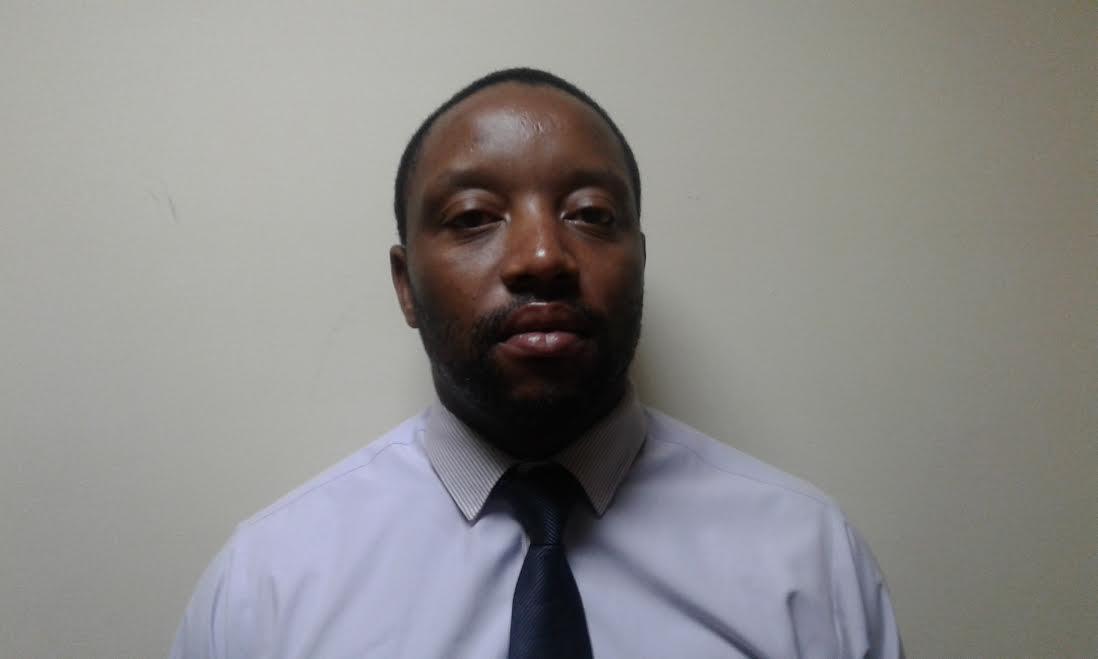 PROFILEI am a mature, results driven, self-motivated and resourceful person who seeks to further my career in the finance industry.  I have excellent communication skills and am able to build strong relationships both within and outside the company. I am a fast learner and am highly adaptable to any new organisational environment. OBJECTIVESeeking a position as a Sales Executive or Business Development Executive, to use my experience as for the growth and profitability of the firm.Considering my acquired knowledge and my academic qualifications, I endeavour to establish a strong career path within the industry. I will put my best effort to learn the company's policies and make decisions in the favour of the company.KEY SKILLS & COMPETENCIESOrganized and thorough in all paperwork and data entryTalented in problem analysis and solvingExcellent organisational & time management skillsExcellent communication and interpersonal skillsSelf motivated and disciplinedSmart workerConfident and persuasive individual who thrives to perform to the highest levelEnglish expert, Both Written & oralHigh Ability of working to tight deadlinesHighly organized, proactive, hardworking, focused, & have attention to detailAbility to work in a team environment and on own initiativePROFESSIONAL EXPERIENCE  Accounts Clerk (January 2015-September 2016)  Ziada Capital Finance Pty Ltd           ResponsibilitiesGenerate new business to achieve defined sales targetsManage a designated portfolio of customer relationships in order to identify and address customer needsBringing in new clients and maintaining relationships with existing clientsKeeping in check all customer correspondentsEnsuring that the overall service provided is in line with customer expectations and the terms of the service offerHandled customers' inquiries and explained to  them all types of loans on offer and eligibility criteriaPerformed data entry, and other administrative duties as requiredHandling all customer queriesFollowing up on defaulting clientsProcessing customer mandateAttended to customer queriesTN Bank Ltd (July 2012-December 2014)Customer Service RepresentativeServed as first point of contact and technical resource for all customer inquiries and issuesCheque book ordering & DispatchChecking for sufficiency of information on the requisition form.Recovering the charges on receipt of the cheque books. Counter cheque administration.Checking for sufficiency of information filled in by the customer when requiredRecording the information in the register.Bank Card DispatchAuthenticating  signatures on the enquiry forms against specimen                                                               Issuing of deposit books, bank cheques to clients.Query resolution.Printing of statements for clients.Mail administrationDiplomatic and Excellent in Public Relation and Office AdministrationTN Bank Ltd (March 2010-June 2012)Back office clerkAdministration of Real Time Gross Transfers entries including capturing on system, Temenos GlobusManaging and balancing suspense accounts as well as interbank accountBalancing profit and loss account and handling of bank cheques and stop-payments Maintaining branch petty cash Maintaining and filing all branch reports.Filling all customer correspondentsBranch Assets register.Batch proof management Machining all cheque debitsSwitchboard operation backupPROFESSIONAL QUALIFICATIONS Bachelor of Commerce- Human resources Management – Nelson Mandela Metropolitan University, South AfricaACADEMIC QUALIFICATIONSOrdinary level certificate of education – High School Advanced level certificate of education– High SchoolReferences available upon request Name                                        : Simbarashe Email                                          Simbarashe.335372@2freemail.com Current Location                    : Dubai, UAENationality                               : ZimbabweanDate of Birth                            : 03 December  1984Gender                                      : MaleAvailability                                : Immediate – On Visit Visa